Vzor zmluvy o duálnom vzdelávaní, odborný výcvik, s účinnosťou od 1.9.2019 Zmluva č. xx/ DV/2020 o  duálnom vzdelávaní uzatvorená podľa § 16 zákona č. 61/2015 Z. z. o odbornom vzdelávaní a príprave  a doplnení niektorých zákonov  v znení neskorších predpisov  (ďalej len „zákon“) Zmluvné strany: Škola:  so sídlom: zastúpená:  IČO:  DIČ: banka: číslo účtu: zriaďovacia listina: vydaná ... (ďalej len „škola“) a Zamestnávateľ: so sídlom: zastúpený: IČO: DIČ: banka: číslo účtu: zapísaný v obchodnom registri..... registrácia: registračné číslo osvedčenia pre SDV: (ďalej len „zamestnávateľ“) Článok I.  Predmet zmluvy Predmetom zmluvy je záväzok zamestnávateľa poskytovať žiakom školy praktické vyučovanie na svoje náklady a zodpovednosť a záväzok školy poskytovať žiakom teoretické vyučovanie a organizovať a koordinovať odborné vzdelávanie a prípravu žiakov v systéme duálneho vzdelávania. Článok II. Odbor vzdelávania, v ktorom sa bude poskytovať praktické vyučovanie v systéme duálneho vzdelávaniaZamestnávateľ bude poskytovať žiakom školy praktické vyučovanie v  odboroch vzdelávania, ktoré sú uvedené v osvedčení o spôsobilosti zamestnávateľa poskytovať praktické vyučovanie v systéme duálneho vzdelávania (ďalej len „osvedčenie“): Študijný odbor Učebný odbor Výchovu a vzdelávanie žiakov v rozsahu praktického vyučovania u zamestnávateľa a teoretického vyučovania v škole budú zmluvné strany poskytovať žiakom v systéme duálneho vzdelávania podľa školských vzdelávacích programov pre príslušný študijný odbor a učebný odbor uvedený v bode 1 tohto článku zmluvy. Škola poskytne zamestnávateľovi v jednom vyhotovení príslušné školské vzdelávacie programy v tlačenej verzii a jedenkrát formou emailu na adresu .......@....... vo formáte PDF najneskôr do konca augusta pred začiatkom poskytovania praktického vyučovania a následne pri zmene školského vzdelávacieho programu vždy do konca augusta príslušného kalendárneho roka, v ktorom bola zmena schválená. Článok III. Forma praktického vyučovania 1. 	Praktické vyučovanie bude zamestnávateľ poskytovať v jednotlivých odboroch štúdia formou: Študijný odbor Článok IV. Počet žiakov  Zamestnávateľ bude na pracovisku praktického vyučovania v súlade s osvedčením poskytovať praktické vyučovanie v jeden vyučovací deň praktické vyučovanie pre nasledovný maximálny počet žiakov: Počet žiakov prvého ročníka príslušného školského roka, ktorým bude zamestnávateľ poskytovať praktické vyučovanie a zoznam žiakov, s ktorými zamestnávateľ uzatvoril učebnú zmluvu a ktorým bude zamestnávateľ poskytovať praktické vyučovanie v jednotlivých ročníkoch štúdia v príslušnom školskom roku je uvedený v prílohe č. 1, ktorá je neoddeliteľnou súčasťou tejto zmluvy Článok V. Miesto výkonu praktického vyučovania a jeho rozsah Miestom výkonu praktického vyučovania je pracovisko praktického vyučovania, ktorým je organizačná súčasť zamestnávateľa alebo iný priestor, ku ktorému má zamestnávateľ vlastnícke právo alebo užívacie právo. Praktické vyučovanie môže zamestnávateľ poskytovať žiakom aj na pracovisku praktického vyučovania, ku ktorému má vlastnícke právo alebo užívacie právo organizácia, v ktorej sú združení viacerí zamestnávatelia. Miesto výkonu praktického vyučovania a jeho rozsah sú uvedené v prílohe č. 2, ktorá je neoddeliteľnou súčasťou tejto zmluvy.  Praktické vyučovanie môže zamestnávateľ poskytovať žiakom aj v dielni školy alebo u iného zamestnávateľa, ak počet vyučovacích hodín praktického vyučovania vykonávaného v dielni alebo u iného zmluvného zamestnávateľa, neprekročí v dielni 50 % a u iného zamestnávateľa 50 % z celkového počtu hodín praktického vyučovania žiaka počas celej dĺžky štúdia žiaka. Zamestnávateľ písomne oznámi zákonnému zástupcovi neplnoletého žiaka a žiakovi výkon praktického vyučovania v škole alebo u iného zamestnávateľa, spôsob organizácie a časový harmonogram praktického vyučovania. Ak to vyžaduje charakter povolania, na ktoré sa žiak v príslušnom odbore štúdia pripravuje, môže sa odborný výcvik dočasne vykonávať aj na inom mieste výkonu produktívnej práce určenom zamestnávateľom. Pri zmene miesta výkonu praktického vyučovania je zamestnávateľ povinný zabezpečiť bezpečnosť a ochranu zdravia pri práci žiaka podľa § 25 ods. 5 zákona. Iné miesto výkonu praktického vyučovania preukázateľne oznamuje zamestnávateľ zákonnému zástupcovi neplnoletého žiaka a žiakovi spôsobom uvedeným vo vnútornom poriadku pracoviska praktického vyučovania. Odborný výcvik bude zamestnávateľ poskytovať v rozsahu uvedenom v učebných osnovách predmetu odborný výcvik v školskom vzdelávacom programe pre príslušný odbor vzdelávania, v ktorom sa žiak pripravuje a podľa zmluvnými stranami dohodnutej organizácie praktického vyučovania v jednotlivých vyučovacích mesiacoch.  Článok VI. Počet majstrov odbornej výchovy, hlavných inštruktorov a inštruktorov Odborný výcvik bude zamestnávateľ vykonávať pod vedením majstra odbornej výchovy, inštruktora a hlavného inštruktora.  Počet a zoznam majstrov odbornej výchovy, ktorí sú zamestnancami zamestnávateľa, a pod vedením ktorých budú žiaci vykonávať praktické vyučovanie u zamestnávateľa v rozsahu meno, priezvisko a dátum narodenia, je uvedený v prílohe č. 3, ktorá je neoddeliteľnou súčasťou tejto zmluvy. Počet a zoznam majstrov odbornej výchovy, ktorí sú zamestnancami školy, a pod vedením ktorých budú žiaci vykonávať praktické vyučovanie u zamestnávateľa v rozsahu meno, priezvisko a dátum narodenia, je uvedený v prílohe č. 3 ktorá je neoddeliteľnou súčasťou tejto zmluvy.  Počet a zoznam hlavných inštruktorov a inštruktorov, pod vedením ktorých budú žiaci vykonávať praktické vyučovanie u zamestnávateľa v rozsahu meno, priezvisko a dátum narodenia, je uvedený v prílohe č. 3, ktorá je neoddeliteľnou súčasťou tejto zmluvy.  Článok VII. Časový harmonogram praktického vyučovania Praktické vyučovanie bude zamestnávateľ poskytovať podľa časového harmonogramu praktického vyučovania v súlade s ustanovenou organizáciou výchovy a vzdelávania v stredných školách. Škola a zamestnávateľ najneskôr do 31.8. kalendárneho roka pred začiatkom školského roka spracujú časový harmonogram praktického vyučovania. Zamestnávateľ zapracuje návrh časového harmonogramu praktického vyučovania do vnútorného poriadku pracoviska praktického vyučovania zamestnávateľa v súlade s § 21 ods. 6 zákona.   Praktické vyučovanie bude zamestnávateľ poskytovať podľa rozvrhu vyučovacích hodín spracovaného školou v spolupráci so zamestnávateľom. Rozvrh vyučovacích hodín zverejní škola vo svojich priestoroch a na svojom webovom sídle. Rozvrh vyučovacích hodín škola poskytne zamestnávateľovi formou emailu na adresu ......@........ najneskôr do ............... Rozvrh vyučovacích hodín obsahuje zaradenie a poradie vyučovacích predmetov na jednotlivé vyučovacie dni v kalendárnom týždni. Rozvrh vyučovacích hodín môže byť rozpísaný na párny a nepárny kalendárny týždeň samostatne. Harmonogram striedania dní teoretického vyučovania a praktického vyučovania je uvedený v školskom vzdelávacom programe. Článok VIII. Spôsob účasti hlavného inštruktora, inštruktora na hodnotení a klasifikácii žiaka Prospech žiaka v predmete odborný výcvik, ktorý zodpovedá forme praktického vyučovania, sa klasifikuje stupňami: 1 – výborný, 2 – chválitebný, 3 – dobrý, 4 – dostatočný, 5 – nedostatočný. Hlavný inštruktor alebo inštruktor praktického vyučovania spracováva hodnotiaci list žiaka ako podklad pre účasť hlavného inštruktora alebo inštruktora na klasifikácii a hodnotení žiaka, ktorý je uvedený v prílohe č. 4, ktorá je neoddeliteľnou súčasťou tejto zmluvy. Príloha č. 4 obsahuje aj iné vzory dokumentácie k praktickému vyučovaniu, ktorá podľa dohody zmluvných strán môže byť používaná v rámci plnenia zmluvy alebo nahradená inou formou dokumentácie.  Klasifikáciu prospechu žiaka, ktorý vykonáva praktické vyučovanie pod vedením hlavného inštruktora alebo  inštruktora, vykonáva na základe podkladov a ďalších informácií od hlavného inštruktora alebo inštruktora určený majster odbornej výchovy,  ktorý je zamestnancom zamestnávateľa, alebo majster odbornej výchovy, ktorého určil riaditeľ školy podľa § 9 ods. 3 zákona, ak zamestnávateľ nezamestnáva pedagogického zamestnanca.  Klasifikáciu žiaka na praktickom vyučovaní u zamestnávateľa zamestnávateľ písomne oznamuje škole minimálne 4 krát za školský rok v termínoch určených školou, ktoré zodpovedajú termínom hodnotenia a klasifikácie žiaka za príslušné klasifikačné obdobie (štvrťročné a polročné hodnotenie a klasifikácia žiakov).  Článok IX.   Spôsob finančného zabezpečenia praktického vyučovania v dielni Pozn.: Článok sa vypusti, ak je PV od 1. ročníka u zamestnávateľa. Spôsob finančného zabezpečenia praktického vyučovania, ktoré sa poskytuje žiakom v dielni školy pod vedením majstrov odbornej výchovy, ktorí sú zamestnancami školy, vo forme úhrady zodpovedajúcej časti nákladov na takto poskytované praktické vyučovanie v dielni školy, je upravený v prílohe č. 5, ktorá je neoddeliteľnou súčasťou tejto zmluvy.   Článok X.   Spôsob finančného zabezpečenia praktického vyučovania  vykonávaného na pracovisku praktického vyučovania  pod vedením majstrov odbornej výchovy, ktorí sú zamestnancami školy Pozn.: Článok sa vypusti, ak je PV u zamestnávateľa vykonávané pod vedením majstrov odbornej výchovy, ktorí sú zamestnancami zamestnávateľa. Spôsob finančného zabezpečenia praktického vyučovania, ktoré sa poskytuje žiakom na pracovisku praktického vyučovania pod vedením majstrov odbornej výchovy, ktorí sú zamestnancami školy, vo forme úhrady zodpovedajúcej časti nákladov na takto poskytované praktické vyučovanie na pracovisku praktického vyučovania, je upravený v prílohe č. 5, ktorá sa neoddeliteľnou súčasťou tejto zmluvy.   Článok XI. Finančné zabezpečenie žiaka a hmotné zabezpečenie žiaka Zamestnávateľ poskytne žiakom, s ktorými uzatvoril učebnú zmluvu podľa § 19 zákona finančné a hmotné zabezpečenie žiaka. Zamestnávateľ poskytne žiakom osobné ochranné pracovné pomôcky nevyhnutné na ochranu zdravia pri práci a to najmenej v rozsahu, ktorý zodpovedá rozsahu poskytovania osobných a ochranných pomôcok zamestnancovi zamestnávateľa, ktorý vykonáva povolanie, na ktoré sa žiak pripravuje. Zamestnávateľ zabezpečí žiakom posúdenie zdravotnej, zmyslovej a psychologickej spôsobilosti žiaka ak si to výkon praktického vyučovania a príprava na povolanie vzhľadom na charakter povolania vyžaduje. Zamestnávateľ poskytne žiakom, ktorí na praktickom vyučovaní vykonávajú produktívnu prácu odmenu za produktívnu prácu za podmienok dohodnutých v učebnej zmluve so žiakom a za podmienok určených interným predpisom zamestnávateľa, najmenej vo výške 50% minimálnej hodinovej mzdy. Zamestnávateľ poskytne žiakom podnikové štipendium za podmienok dohodnutých v učebnej zmluve so žiakom a v internom predpise zamestnávateľa. Zamestnávateľ poskytne žiakom stravovanie v čase praktického vyučovania v súlade s ustanoveniami zákona a s interným predpisom zamestnávateľa. Žiakom, ktorí budú v súvislosti s výkonom praktického vyučovania ubytovaní v školskom internáte, zamestnávateľ poskytne náhradu nákladov na školský internát a náhradu cestovného za podmienok dohodnutých so žiakom v učebnej zmluve a v internom predpise zamestnávateľa.  Základný rozsah poskytovania hmotného a finančného zabezpečenia žiakov je upravený v prílohe č. 6, ktorá je neoddeliteľnou súčasťou tejto zmluvy. Článok XII. Spôsob účasti zamestnávateľa na záverečnej skúške a odbornej zložke maturitnej skúške  Ukončovanie štúdia žiakov s učebnou zmluvou sa bude uskutočňovať záverečnou skúškou a maturitnou skúškou podľa zákona č. 245/2008 Z. z. o výchove a vzdelávaní (školský zákon) a o zmene a doplnení niektorých zákonov  v znení neskorších predpisov (ďalej len „školský zákon“) a vyhlášky č. 318/2008 Z. z. o ukončovaní štúdia na stredných školách v znení neskorších predpisov. Praktická časť skúšky sa uskutoční na pracovisku praktického vyučovania zamestnávateľa. Organizáciu ukončovania štúdia zabezpečí škola v spolupráci so zamestnávateľom. Zamestnávateľ je povinný vytvoriť priestorové a materiálno-technické podmienky na vykonanie praktickej časti skúšky na svojom pracovisku praktického vyučovania. Zamestnávateľ je povinný písomne oznámiť škole najneskôr do 30. apríla skúšajúceho zástupcu zamestnávateľa, ktorý bude členom skúšobnej komisie pre odbornú zložku maturitnej skúšky a skúšajúceho zástupcu zamestnávateľa, ktorý bude členom skúšobnej komisie pre záverečnú skúšku. Skúšajúci zástupca zamestnávateľa musí spĺňať predpoklady určené ustanoveniami § 81 a § 83 školského zákona. Článok XIII. Spôsob zabezpečovania vzájomných práv a povinností zmluvných strán  Po uzatvorení tejto zmluvy zamestnávateľ a škola zverejnia na svojich webových sídlach oznámenie o možnosti absolvovať odborné vzdelávanie a prípravu v príslušnom študijnom odbore alebo v príslušnom učebnom odbore v systéme duálneho vzdelávania podľa § 17 ods. 1 zákona.  Škola v spolupráci so zamestnávateľom vypracuje školský vzdelávací program pre príslušný odbor vzdelávania. Škola pri vypracovaní školského vzdelávacieho programu zohľadňuje požiadavky zamestnávateľa týkajúce sa najmä: profilu absolventa vzdelávacieho programu,  podielu praktického vyučovania z celkového počtu vyučovacích hodín za štúdium,  skladby odborných predmetov odborného vzdelávania a obsahu odborného vzdelávania, ktoré zohľadňujú vzorový učebný plán a vzorové učebné osnovy, ak sú pre príslušný odbor vzdelávania vypracované.  Škola určí spolu so zamestnávateľom v rámci prípravy prijímacieho konania počet žiakov na prijatie, ktorým zamestnávateľ bude poskytovať praktické vyučovanie v systéme duálneho vzdelávania, formu prijímacej skúšky, jej obsah a rozsah podľa vzdelávacích štandardov štátneho vzdelávacieho programu odboru vzdelávania v základnej škole, jednotné kritériá na úspešné vykonanie skúšky a ostatné podmienky prijatia na štúdium pre oba termíny prijímacieho konania v súlade s ustanoveniami školského zákona, ktoré škola zverejní na svojom webovom sídle najneskôr do 31. marca kalendárneho roka.  Škola určí pre koordináciu praktického vyučovania u zamestnávateľa s teoretickým vyučovaním v škole a na metodické usmerňovanie zamestnancov zamestnávateľa vykonávajúcich praktické vyučovanie minimálne jedného pedagogického zamestnanca školy. Zamestnávateľ umožní pedagogickému zamestnancovi školy, ktorý sa preukáže písomným poverením školy, vykonávať koordináciu praktického vyučovania s teoretickým vyučovaním v priestoroch zodpovedajúcich pracovisku praktického vyučovania. Zamestnávateľ preukázateľne poučí určeného pedagogického zamestnanca školy, ktorý má povolený vstup do priestorov zamestnávateľa, o pravidlách bezpečnosti a ochrany zdravia pri práci týkajúcich sa zamestnancov iných zamestnávateľov a o povinnosti zachovať mlčanlivosť o skutočnostiach, s ktorými sa oboznámi pedagogický zamestnanec školy v rámci svojej účasti na praktickom vyučovaní v priestoroch zamestnávateľa a ktorých prezradenie by mohlo spôsobiť zamestnávateľovi škodu a upozorní ho na jeho povinnosť konať tak, aby tieto skutočnosti neboli vyzradené tretej osobe, pričom je tento poverený zamestnanec školy povinný zachovávať mlčanlivosť aj po skončení výkonu svojej činnosti súvisiacej s praktickým vyučovaním u zamestnávateľa. V prípade, že pedagogický zamestnanec školy poruší pokyny zamestnávateľa, povinnosť zachovávať mlčanlivosť alebo obchodné tajomstvo zamestnávateľa, je zamestnávateľ oprávnený odmietnuť ďalšie pôsobenie tohto pedagogického zamestnanca vo svojich priestoroch a zakázať mu vstup na miesto výkonu praktického vyučovania. Mlčanlivosť sa nevzťahuje na zákonom stanovené skutočnosti (ohlasovacia povinnosť). O všetkých týchto skutočnostiach je škola povinná svojho zamestnanca riadne poučiť. Zamestnávateľ a škola sa budú vzájomne bezodkladne informovať o všetkých náležitostiach týkajúcich sa plnenia si školských povinností žiaka s učebnou zmluvou na praktickom vyučovaní a na teoretickom vyučovaní ako aj o zmenách organizácie praktického a teoretického vyučovania, ktoré môžu ovplyvniť organizáciu a časový harmonogram praktického vyučovania alebo teoretického vyučovania. Škola určeným zamestnancom zamestnávateľa za účelom výmeny týchto informácií umožní využívať informačný systém školy.  Zamestnávateľ môže odmietnuť uvoľnenie žiaka z praktického vyučovania na akciu organizovanú školou, ak by to ovplyvnilo chod prevádzky zamestnávateľa alebo by to malo vplyv na kvalitu a výsledok praktického vyučovania žiaka.   Článok XIV. Doba, na ktorú sa zmluva uzatvára  Zmluva sa uzatvára na dobu určitú do .......................  Pred uplynutím doby, na ktorú bola zmluva uzatvorená, možno zmluvu  ukončiť písomnou výpoveďou z dôvodov podľa čl. XV tejto zmluvy s výpovednou dobou jeden mesiac. Článok XV. Spôsob ukončenia zmluvného vzťahu  Zamestnávateľ môže vypovedať zmluvu  podľa § 16 ods. 5 zákona ak: samosprávny kraj neurčí pre študijný odbor alebo pre učebný odbor, v ktorom zamestnávateľ poskytuje praktické vyučovanie, triedu prvého ročníka podľa § 31 ods. 2 zákona, škola prestala spĺňať podmienky určené normatívom materiálno-technického a priestorového zabezpečenia alebo štátnym vzdelávacím programom pre študijný odbor alebo pre učebný odbor, v ktorom zamestnávateľ poskytuje praktické vyučovanie, škola zabezpečuje teoretické vyučovanie odborného vyučovacieho predmetu študijného odboru alebo učebného odboru, v ktorom zamestnávateľ poskytuje praktické vyučovanie, pedagogickým zamestnancom, ktorý nespĺňa kvalifikačné predpoklady podľa zákona č. 317/2009 Z. z. o pedagogických zamestnancoch a odborných zamestnancoch,  škola bola vyradená zo siete škôl Slovenskej republiky alebo škola opakovane porušuje svoje povinnosti vyplývajúce zo zmluvy. Škola môže vypovedať zmluvu podľa § 16 ods. 6 zákona ak: zriaďovateľ školy rozhodol o zmene typu príslušnej strednej odbornej školy na iný typ strednej odbornej školy,  zanikla spôsobilosť zamestnávateľa podľa § 15 ods. 1 písm. a) zákona a zamestnávateľ nepožiadal o opakované overenie spôsobilosti zamestnávateľa podľa zákona, zanikla spôsobilosť zamestnávateľa podľa § 15 ods. 1 písm. c) prvého bodu, druhého bodu alebo štvrtého bodu zákona alebo zamestnávateľ opakovane porušuje svoje povinnosti vyplývajúce zo zmluvy. Práva a povinnosti zo zmluvy prechádzajú na právneho nástupcu zmluvnej strany. Článok XVI. Doručovanie Doručením sa rozumie prijatie zásielky zmluvnou stranou, ktorej bola adresovaná. Za deň doručenia písomnosti prostredníctvom pošty zasielanej ako doporučená zásielka s doručenkou sa považuje takisto deň: v ktorom táto zmluvná strana ju odoprela prijať, v ktorom sa dostala do dispozičnej sféry adresáta (t. j. kedy sa mal možnosť    oboznámiť so zásielkou), v ktorý bola na nej zamestnancom pošty vyznačená poznámka, „adresát sa odsťahoval“, „adresát je neznámy“ alebo iná poznámka, ktorá podľa poštového poriadku znamená nedoručiteľnosť zásielky. Písomnosti doručované prostredníctvom faxu sa považujú za doručené dňom doručenia uvedeným na vytlačenej správe o ich úspešnom odoslaní. V prípade emailovej komunikácie sa považuje písomnosť za doručenú v deň úspešného odoslania  emailovej správy na určenú emailovú adresu, aj keď sa  adresát s obsahom emailovej správy neoboznámil.  Zmluvné strany sú povinné navzájom si oznámiť zmenu adresy na doručovanie, čísla faxu a elektronickej adresy (e-mail) v lehote do 14 kalendárnych dní od ich zmeny. Ak  zamestnávateľ alebo škola v stanovenej lehote druhú stranu o zmene neinformuje, považuje sa doručenie písomností za riadne vykonané na poslednú známu adresu. Článok XVII. Záverečné ustanovenia  Zmluva nadobúda platnosť a účinnosť dňom podpisu zmluvy oboma zmluvnými stranami.  Prípadné zmeny zmluvy a zmeny prílohy č. 5 sa vyhotovujú vo forme riadne očíslovaných písomných dodatkov, ktoré musia byť podpísané oboma zmluvnými stranami. Zmluvné strany sa dohodli, že prílohy č. 1, 2, 3, 4, a 6 nie je potrebné meniť formou dodatkov k tejto zmluve a budú menené tak, že škola vypracuje znenie príloh najneskôr do 31.8. aktuálneho kalendárneho roka alebo v iných dohodnutých termínoch a takto zmenené prílohy č. 1, 2, 3, 4 a 6 doručí zamestnávateľovi. Prílohy č. 1, 2, 3, 4 a 6 sa stávajú neoddeliteľnou súčasťou zmluvy v momente doručenia zamestnávateľovi. Právne vzťahy v tejto zmluve neupravené sa riadia ustanoveniami zákona, zákona o výchove a vzdelávaní, zákona o štátnej správe v školstve a školskej samospráve, Obchodného zákonníka a ostatných súvisiacich právnych predpisov v ich platnom znení. Sporné otázky týkajúce sa predmetu tejto zmluvy vzniknuté počas realizácie praktického vyučovania a teoretického vyučovania v zmysle tejto zmluvy a v súvislosti s nimi, budú riešiť iba zástupcovia zmluvných strán na to poverení zo strany riaditeľa školy a štatutára zamestnávateľa.  Zmluva je vyhotovená v dvoch rovnopisoch, po jednom pre zamestnávateľa a školu.  Zmluvné strany vyhlasujú, že si túto zmluvu prečítali, jej obsahu porozumeli, považujú ju za dostatočne jasnú, určitú a zrozumiteľnú, neuzatvárajú ju v tiesni a ani za nápadne nevýhodných podmienok, pričom na znak toho, že táto zmluva zodpovedá ich skutočnej a slobodnej vôli, túto podpisujú.  V ....................., dňa: .....................  	 	V ....................., dňa: .....................  	názov školy (SOŠ ....................) 	Obchodný názov zamestnávateľa meno a priezvisko, funkcia štatutárneho zástupcu	 meno a priezvisko, funkcia štatutárneho zástupcu 	 Prílohy: Počet žiakov 1. ročníka a zoznam žiakov školy, s ktorými zamestnávateľ uzatvoril učebnú zmluvu a ktorým bude zamestnávateľ poskytovať praktické vyučovanie.  Miesto výkonu praktického vyučovania a jeho rozsah.Počet a zoznam majstrov odbornej výchovy, ktorí sú zamestnancami zamestnávateľa a pod vedením ktorých budú žiaci vykonávať praktické vyučovanie z zamestnávateľa. Počet a zoznam majstrov odbornej výchovy, ktorí sú zamestnancami školy a pod vedením ktorých budú žiaci vykonávať praktické vyučovanie u zamestnávateľa.  Počet a zoznam hlavných inštruktorov a inštruktorov, pod vedením ktorých budú žiaci vykonávať praktické vyučovanie u zamestnávateľa. Hodnotiaci list žiaka ako podklad pre účasť hlavného inštruktora alebo inštruktora na klasifikácii a hodnotení žiaka. Mesačné hlásenie o absencii žiaka na praktickom vyučovaní. Mesačný výkaz praktického vyučovania žiaka. Evidencia dochádzky žiaka na praktické vyučovanie. Spôsob finančného zabezpečenia časti praktického vyučovania, ktorá sa bude po dohode zmluvných strán vykonávať v dielni školy. Spôsob finančného zabezpečenia majstrov odbornej výchovy, ktorí sú zamestnancami školy a pod vedením ktorých bude zamestnávateľ vykonávať praktické vyučovanie na pracovisku praktického vyučovania.  Finančné zabezpečenie žiakov a hmotné zabezpečenie žiakov. Príloha č. 1 Počet žiakov 1. ročníka, ktorým zamestnávateľ bude poskytovať praktické vyučovanie v príslušnom školskom roku. Zoznam žiakov školy, s ktorými zamestnávateľ uzatvoril učebnú zmluvu a ktorým bude zamestnávateľ poskytovať praktické vyučovanie v školskom roku 2018/2019. V ....................., dňa: .....................  	 	V ....................., dňa: .....................  	názov školy (SOŠ ....................) 	Obchodný názov zamestnávateľa meno a priezvisko, funkcia štatutárneho zástupcu	 meno a priezvisko, funkcia štatutárneho zástupcu 	 Príloha č. 2 1. Miesto výkonu praktického vyučovania a jeho rozsah Miesto výkonu praktického vyučovania - odbor 1. ročník 2. ročník 3. ročník 4. ročník Rozsah praktického vyučovania - odbor*Pozn.: Skutočný rozsah zamestnávateľom poskytnutého praktického vyučovania vo forme odborného výcviku za príslušný školský rok závisí od využitia kalendárnych týždňov jednotlivých vyučovacích mesiacov (sviatky, školské prázdniny). Miesto výkonu praktického vyučovania - odbor1. ročník 2. ročník 3. ročník Rozsah praktického vyučovania – odbor*Pozn.: Skutočný rozsah zamestnávateľom poskytnutého praktického vyučovania vo forme odborného výcviku za príslušný školský rok závisí od využitia kalendárnych týždňov jednotlivých vyučovacích mesiacov (sviatky, školské prázdniny). V ....................., dňa: .....................  	 	V ....................., dňa: .....................  	názov školy (SOŠ ....................) 	Obchodný názov zamestnávateľa meno a priezvisko, funkcia štatutárneho zástupcu 	meno a priezvisko, funkcia štatutárneho zástupcu 	  Príloha č. 3  Počet a zoznam majstrov odbornej výchovy, ktorí sú zamestnancami zamestnávateľa a pod vedením ktorých budú žiaci vykonávať praktické vyučovanie u zamestnávateľa. Počet a zoznam majstrov odbornej výchovy, ktorí sú zamestnancami školy a pod vedením ktorých budú žiaci vykonávať praktické vyučovanie u zamestnávateľa. Počet a zoznam hlavných inštruktorov a inštruktorov, pod vedením ktorých budú žiaci vykonávať praktické vyučovanie u zamestnávateľa.  Majstri odbornej výchovy – zamestnanci školy Majstri odbornej výchovy – zamestnanci zamestnávateľa Hlavní inštruktori  Inštruktori   V ....................., dňa: .....................  	 	V ....................., dňa: .....................  	názov školy (SOŠ ....................) 	Obchodný názov zamestnávateľa meno a priezvisko, funkcia štatutárneho zástupcu	 meno a priezvisko, funkcia štatutárneho zástupcu 	 Príloha č. 4  Hodnotiaci list žiaka ako podklad pre účasť hlavného inštruktora, inštruktora na klasifikácii a hodnotení žiaka. Mesačné hlásenie o absencii žiaka na praktickom vyučovaní. Mesačný výkaz praktického vyučovania žiaka. Evidencia dochádzky žiaka na praktické vyučovanie. 1. Hodnotiaci list žiaka na praktickom vyučovaní Zamestnávateľ ... Hodnotenie sa vykoná vyznačením čísla vo forme X. Škála hodnotenia: – výborný – chválitebný – dobrý – dostatočný – nedostatočný Hodnotiaci list žiaka spracováva hlavný inštruktor alebo inštruktor minimálne 2 x za školský rok v termíne rokovania pedagogickej rady školy o klasifikácii žiaka.  ………………………………..       …………………………………..    ………………………………..                    dátum                                                 podpis 		            zástupca zamestnávateľa                                                                 hlavného inštruktora/inštruktora       ...............................................................     podpis majstra odbornej výchovy  Mesačné hlásenie o absencii žiaka na praktickom vyučovaní Dátum:    Podpis Hl. inštruktora/Inštruktora/MOV: .....................................   Podpis majstra OV školy: ................................ Mesačný výkaz praktického vyučovania žiaka Podpis hl. inštruktora/inštruktora/majstra odbornej výchovy: Podpis vedúceho zmeny/výroby a pod.:   	 	 Pozn.: Mesačný výkaz PV žiaka vypĺňa a spracováva žiak (okrem hodnotenia žiaka za mesiac známkou).             Hl. inštruktor/Inštruktor /majster odbornej výchovy a riadiaci pracovník potvrdia správnosť údajov.             Pracovný list odovzdá žiak na konci kalendárneho mesiaca koordinátori SDV u zamestnávateľa alebo určenému HR pracovníkovi u zamestnávateľa. Evidencia dochádzky žiaka na praktické vyučovanie 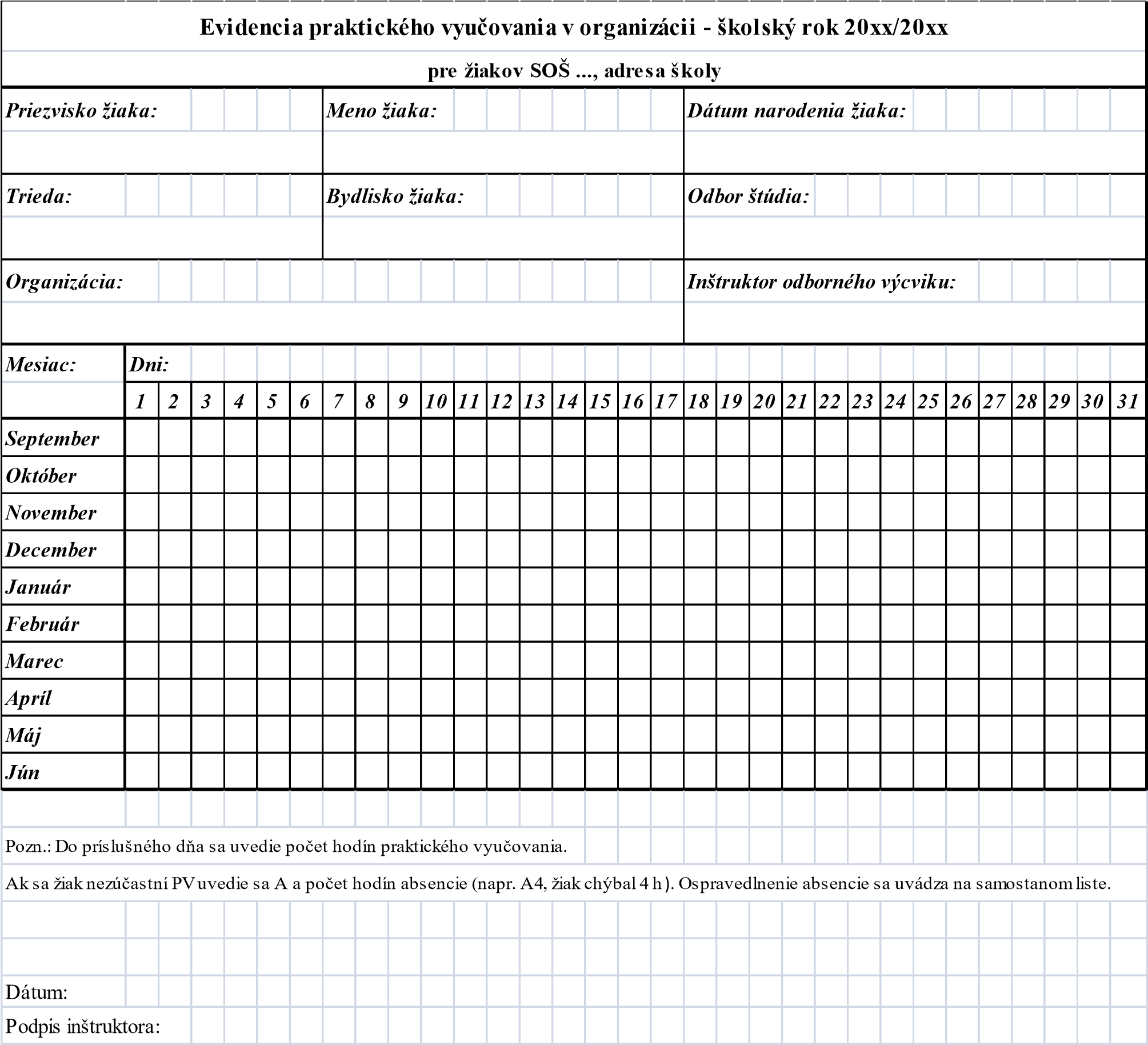 Príloha č. 5  Spôsob finančného zabezpečenia časti praktického vyučovania, ktorá sa bude po dohode zmluvných strán vykonávať v dielni školy. Spôsob finančného zabezpečenia majstrov odbornej výchovy, ktorí sú zamestnancami školy a pod vedením ktorých bude vykonávať zamestnávateľ praktické vyučovanie na pracovisku praktického vyučovania. 1. Finančné zabezpečenie časti praktického vyučovania, ktoré sa bude po dohode zmluvných strán vykonávať v dielni školy.  Praktické vyučovanie v dielni školy sa bude uskutočňovať v rozsahu 1. ročníka štúdia.  Praktické vyučovanie za školský rok bude v dielni školy celkom v rozsahu 33 vyučovacích týždňov s týždňovou dotáciou 15 vyučovacích hodín.  Dĺžka vyučovacieho dňa v 1. ročníku je 6 hodín.  Celkový počet vyučovacích hodín odborného výcviku, ktoré sa bude v 1. ročníku vykonávať v dielni školy, je 495 h. Pozn.: Výška finančného zabezpečenia sa určí dohodou zmluvných strán napr. podľa ceny práce majstra odbornej výchovy a pomerného počtu žiakov s učebnou zmluvou so zamestnávateľom v skupine majstra odbornej výchovy. Zamestnávateľ a škola môžu dohodnúť aj iný postup finančného zabezpečenia praktického vyučovania v dielni školy. Úhradu za praktické vyučovanie v dielni školy vykoná zamestnávateľ bezhotovostným prevodom na bankový účet školy na základy fakturácie školy. Úhradu zodpovedajúcu finančnému zabezpečeniu praktického vyučovania v dielni školy vykoná zamestnávateľ vždy za predchádzajúci mesiac.  Výška úhrady za praktické vyučovanie v dielni školy sa určí ako násobok počtu dní praktického vyučovania v dielni školy v danom kalendárnom mesiaci a výšky úhrady za praktické vyučovanie 1 žiaka za 1 vyučovaciu hodinu.  2. Spôsob finančného zabezpečenia majstrov odbornej výchovy, ktorí sú zamestnancami školy a pod vedením ktorých bude vykonávať zamestnávateľ praktické vyučovanie.  Zamestnávateľ v rámci finančného zabezpečenia praktického vyučovania na pracovisku praktického vyučovania pod vedením majstra odbornej výchovy, ktorý je zamestnancom školy, uhradí škole cenu práce daného majstra odbornej výchovy.  Úhradu zodpovedajúcu finančnému zabezpečeniu praktického vyučovania vykonávaného majstrom odbornej výchovy zamestnancom školy vykoná zamestnávateľ vždy za predchádzajúci mesiac bezhotovostným prevodom na bankový účet školy na základy fakturácie školy. Súčasťou faktúry je aj kópia výplatného listu majstra odbornej výchovy.  Náklady na stravovanie majstra odbornej výchovy v čase praktického vyučovania žiakov školy u zamestnávateľa vrátane ostatných nákladov, ktoré je povinný hradiť zamestnávateľ svojim zamestnancom, hradí zamestnávateľ.   V ....................., dňa: .....................  	 	V ....................., dňa: .....................  	názov školy (SOŠ ....................) 	Obchodný názov zamestnávateľa meno a priezvisko, funkcia štatutárneho zástupcu 	meno a priezvisko, funkcia štatutárneho zástupcu  Príloha č. 6 1. Finančné zabezpečenie žiaka a hmotné zabezpečenie žiaka  Finančné zabezpečenie žiaka bude poskytovať zamestnávateľ v rozsahu: podnikové štipendium, odmena za produktívnu prácu. Podnikové štipendium bude zamestnávateľ poskytovať žiakov v jednotlivých ročníkoch v základnej výške: Učebný odbor: nástrojár  ročník 50 EUR  ročník 100 EUR  ročník 150 EUR  Študijný odbor: mechanik nastavovač.  ročník 50 EUR  ročník 100 EUR  3. ročník 150 EUR  ročník 200 EUR  Základná výška odmeny za produktívnu prácu pre žiaka je pre jednotlivé ročníky denného štúdia a pre jednotlivé odbory:  Učebný odbor: nástrojár  ročník 2,50 EUR  ročník 2,50 EUR ročník 2,50 EUR Študijný odbor: mechanik nastavovač  1. ročník 2,50 EUR 2. ročník 2,50 EUR3. ročník 2,50 EUR 4. ročník 2,50 EUR Zamestnávateľ bude poskytovať finančné zabezpečenie žiaka v súlade s pravidlami poskytovania finančného zabezpečenia žiaka, ktoré zamestnávateľ vydal po vyjadrení sa zástupcov zamestnancov u zamestnávateľa, 	s ktorými preukázateľne oboznámi zamestnávateľ zákonných zástupcov neplnoletého žiaka a žiaka.  Hmotné zabezpečenie žiaka bude poskytovať zamestnávateľ v rozsahu: poskytnutie osobných ochranných pracovných prostriedkov v rovnakom rozsahu, v ktorom poskytuje zamestnávateľ zamestnancovi, ktorý vykonáva povolanie, na ktoré sa žiak pripravuje,  poskytnutie stravovania u zamestnávateľa v režime stravovania zamestnancov zamestnávateľa,  úhrada nákladov na ubytovanie žiaka v školskom internáte na základe rozhodnutia zamestnávateľa,  poskytnutie cestovných náhrad v súlade so zákonom o cestovných náhradách za cestovné za dopravu žiaka z miesta trvalého bydliska do strednej odbornej školy, miesta výkonu praktického vyučovania a školského internátu a späť a zo školského internátu do strednej odbornej školy a miesta výkonu praktického vyučovania a späť.  Poskytnutie osobných ochranných pracovných prostriedkov pre žiakov sa bude uskutočňovať rovnakým spôsobom, akým sa poskytujú zamestnancom zamestnávateľa podľa interného predpisu zamestnávateľa, ktorý upravuje poskytovanie osobných ochranných pracovných prostriedkov v súlade so zákonníkom práce a predpismi upravujúcimi ochranu zdravia pri práci. Poskytnutie stravovania u zamestnávateľa pre žiakov v čase praktického vyučovania sa bude uskutočňovať rovnakým spôsobom, akým sa poskytuje stravovanie zamestnancom zamestnávateľa podľa interného predpisu zamestnávateľa, ktorý upravuje poskytovanie stravovania zamestnancom zamestnávateľa v súlade so zákonníkom práce. Úhrada nákladov na ubytovanie žiaka v školskom internáte sa bude uskutočňovať podľa interného predpisu zamestnávateľa, ktorý upravuje úhradu nákladov na ubytovanie žiaka v školskom internáte. Výška úhrady za ubytovanie bude v rozsahu do 80 % výšky úhrady za ubytovanie žiaka v školskom internáte, ktorú určí riaditeľ školy alebo riaditeľ školského internátu v súlade s predpisom zriaďovateľa školy alebo školského internátu a v súlade so školským zákonom. Výšku úhrady za ubytovanie žiaka v školskom internáte určí zamestnávateľ podľa interného predpisu zamestnávateľa, ktorý upravuje určenie výšky úhrady nákladov na ubytovanie žiaka v školskom internáte zo strany zamestnávateľa.  Poskytnutie cestovných náhrad v súlade so zákonom o cestovných náhradách za cestovné za dopravu žiaka z miesta trvalého bydliska do miesta výkonu praktického vyučovania a späť sa bude uskutočňovať vo výške obyčajného cestovného 2. triedy podľa aktuálneho cenníka Železničnej spoločnosti Slovensko a to 1 krát za každý vyučovací mesiac školského roka. Podrobnosti poskytovania cestovných náhrad žiakom upravuje interný predpis zamestnávateľa.  Zamestnávateľ bude poskytovať hmotné zabezpečenie žiaka v súlade s pravidlami poskytovania hmotného zabezpečenia žiaka, ktoré zamestnávateľ vydal po vyjadrení sa zástupcov zamestnancov u zamestnávateľa, s ktorými preukázateľne oboznámi zákonných zástupcov neplnoletého žiaka a žiaka.  Pozn.: Zamestnávateľ môže určiť aj iný spôsob finančného a hmotného zabezpečenia žiaka, ako je uvedený v tomto príklade. V ....................., dňa: .....................  	 	V ....................., dňa: .....................  	názov školy (SOŠ ....................) 	Obchodný názov zamestnávateľa meno a priezvisko, funkcia štatutárneho zástupcu 	meno a priezvisko, funkcia štatutárneho zástupcu Kód odboru štúdia Názov odboru štúdia Forma štúdia Dĺžka štúdia Stupeň dosiahnutého vzdelávania Doklad o získanom vzdelaní/odbornej kvalifikácii Kód odboru štúdia Názov odboru štúdia Forma štúdia Dĺžka štúdia Stupeň dosiahnutého vzdelávania Doklad o získanom vzdelaní/odbornej kvalifikácii Kód odboru štúdia Názov odboru štúdia Forma praktického vyučovania Učebný odbor Kód odboru štúdia Názov odboru štúdia Forma praktického vyučovania Kód odboru štúdia Názov odboru štúdia Maximálny počet žiakov v jeden vyučovací deň Odbor vzdelávania Počet žiakov Školský rok Por. č. Priezvisko a meno žiaka Trieda Odbor štúdia Deň začiatku PV Časový rozvrh  PV (deň v týždni, označenie týždňa párny/nepárny) Adresa pracoviska praktického vyučovania zamestnávateľa Od: xx.xx.xxxx                 Do: xx.xx.xxxx Adresa dielne školy Od: xx.xx.xxxx                 Do: xx.xx.xxxx Adresa pracoviska praktického vyučovania iného zmluvného zamestnávateľa Od: xx.xx.xxxx                 Do: xx.xx.xxxx Adresa pracoviska praktického vyučovania zamestnávateľa Od: xx.xx.xxxx                 Do: xx.xx.xxxx Adresa dielne školy Od: xx.xx.xxxx                 Do: xx.xx.xxxx Adresa pracoviska praktického vyučovania iného zmluvného zamestnávateľa Od: xx.xx.xxxx                 Do: xx.xx.xxxx Adresa pracoviska praktického vyučovania zamestnávateľa Od: xx.xx.xxxx                 Do: xx.xx.xxxx Adresa dielne školy Od: xx.xx.xxxx                 Do: xx.xx.xxxx Adresa pracoviska praktického vyučovania iného zmluvného zamestnávateľa Od: xx.xx.xxxx                 Do: xx.xx.xxxx Adresa pracoviska praktického vyučovania zamestnávateľa Od: xx.xx.xxxx                 Do: xx.xx.xxxx Adresa dielne školy Od: xx.xx.xxxx                 Do: xx.xx.xxxx Adresa pracoviska praktického vyučovania iného zmluvného zamestnávateľa Od: xx.xx.xxxx                 Do: xx.xx.xxxx Ročník Počet vyučovacích hodín  predmetu odborný výcvik        v ročníku* 1. ročník 2. ročník 3. ročník 4. ročník Adresa pracoviska praktického vyučovania zamestnávateľa Od: xx.xx.xxxx                 Do: xx.xx.xxxx Adresa dielne školy Od: xx.xx.xxxx                 Do: xx.xx.xxxx Adresa pracoviska praktického vyučovania iného zmluvného zamestnávateľa Od: xx.xx.xxxx                 Do: xx.xx.xxxx Adresa pracoviska praktického vyučovania zamestnávateľa Od: xx.xx.xxxx                 Do: xx.xx.xxxx Adresa dielne školy Od: xx.xx.xxxx                 Do: xx.xx.xxxx Adresa pracoviska praktického vyučovania iného zmluvného zamestnávateľa Od: xx.xx.xxxx                 Do: xx.xx.xxxx Adresa pracoviska praktického vyučovania zamestnávateľa Od: xx.xx.xxxx                 Do: xx.xx.xxxx Adresa dielne školy Od: xx.xx.xxxx                 Do: xx.xx.xxxx Adresa pracoviska praktického vyučovania iného zmluvného zamestnávateľa Od: xx.xx.xxxx                 Do: xx.xx.xxxx Ročník Počet vyučovacích hodín  predmetu odborný výcvik         v ročníku* 1. ročník 2. ročník 3. ročník Majster odbornej výchovy (priezvisko a meno) Dátum narodenia Majster odbornej výchovy (priezvisko a meno) Dátum narodenia Hlavný inštruktor  (priezvisko a meno) Dátum narodenia Inštruktor (priezvisko a meno) Dátum narodenia Stredná odborná škola:  Mesiac: Hlavný inštruktor/Inštruktor:   Žiak: Oblasť hodnotenia 1 2 3 4 5 Poznámky k činnostiam               Odborné vedomosti žiaka k vykonávanej práci Hodnotenie praktických zručností žiaka pri práci Samostatnosť žiaka pri práci Kvalita vykonávanej práce žiaka Prístup a správanie žiaka k povinnostiam Prístup žiaka k pokynom inštruktora a vedúcich zamestnancov organizácie Dodržiavanie BOZP a PO žiakom Iné vyjadrenia zamestnávateľa: Zamestnávateľ:  Hlavný inštruktor/Inštruktor/MOV:  Mesiac: Por. č. Priezvisko a meno žiaka  Ospravedlnená Neospravedlnená Nedoriešená Spolu 01. 02. 03. 04. 05. 06. 07. 08. 09. 10. 11. 12. 13. 14. 15. 16. 17. Stredná odborná škola ... Stredná odborná škola ... Mesiac: Adresa školy:Adresa školy:Adresa PPV: Zamestnávateľ: Meno žiaka: Dátum Od Do Spolu hodín Vykonávaná pracovná činnosť Podpis žiaka Podpis hl. inštruktora/inštruktora Odpracované hodiny             spolu: Odpracované hodiny             spolu: Odpracované hodiny             spolu:  Klasifikácia žiaka za uvedené obdobie (známka):  Klasifikácia žiaka za uvedené obdobie (známka): 